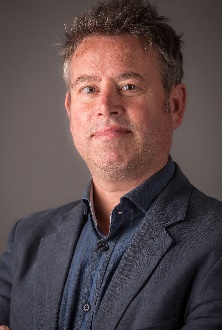 Professor in Psychology, Chair in Evolutionary Psychology, Work and Organizational PsychologyHead of Organizational Psychology-sectionDirector Amsterdam Leadership LabAddress: Department of Experimental and Applied PsychologyVrije Universiteit Amsterdam van der Boechorststraat 7, room MF-C5851081 BT Amsterdam, the NetherlandsTel: +31(0)205985323/88700Mobile: +31(0)653853831m.van.vugt@vu.nlwww.professormarkvanvugt.comwww.vupsy.nlhttp://amsleadershiplab.com/Twitter: @markvanvugt1http://scholar.google.nl/citations?user=auBtWrIAAAAJ&hl=nl&oi=aoDate of Birth:	May 9, 1967Place of Birth: Amsterdam, the NetherlandsNationality:	NetherlandsMarital Status: Married2009-now	Professor of Psychology, VU University Amsterdam, NL 		(Domains: Evolutionary Psychology, Work and Organizational Psychology)2004 - 2009  	Professor of Social Psychology, University of Kent, UK  2000 - 2004  	Senior Lecturer, University of Southampton, UK1995 - 2000	Lecturer, University of Southampton, UK1991-1996	PhD, Department of Health Education and Psychology 		University of Maastricht, NL1985-1991	BSc and MSc, University of Groningen, NL 		Major: Social and Organisational Psychology 1979-1985	High school-education, Gymnasium "Bataafse Kamp" Hengelo, NLProfessional SummaryPublicationsTo date, I have published 8 authored and edited books, 3 journal special issues, more than 150 academic papers in scientific journals and edited volumes, 5 technical reports on commercially commissioned research, and approximately 100 pieces of science journalism.  My H-factor is 55 and total number of citations > 12k.GrantsTo date, I have received approximately 3.5 million Euros in funding for various research projects from various national and international research councils such as NWO, NUFFIC, ESRC, British Academy, ONR, as well as from local and national governments in the Netherlands, UK, US, and Singapore, national and international charities, and from industry.Public Lectures, Seminars Each year, I give a number of public lectures such as at management conferences, scientific festivals, schools and universities. The publication of my latest popular science book [Mismatch] earlier this year sparked considerable media interest, and resulted in my having a large number of radio and TV interviews, as well as associated articles and commentaries in Dutch newspapers/magazines and on internet blog sites. Postgraduate Students I have supervised 15 PhD students to completion, and I currently supervise 10 PhD students (as either primary or secondary supervisor). Of the current cohort, 5 are international students. Five of my former PhD-students have been promoted to full professors at various institutions.Awards, Honours, and Professional Roles2019	Visiting professor at Crown Prince Frederik Public Leadership Center, University of Aarhus (DK)2017 		Business Editor, Evolution Institute “This View of Business” 2016-2018 	Newspaper columnist Trouw (national newspaper in the Netherlands; 100.000 readers).  2016-now	Research Fellow Department of Politics and International Relations, University of Oxford2016		Senior Associate Editor, The Leadership Quarterly2016		Plenary Speaker at European Parliament, workshop “Intergroup Relations”2016		Visiting Professor at Strasbourg University2015		Founding Board member of Cognition, Behavior and Evolution society 2015		Visiting Professor at Singapore Management University2014		Visiting Professor at National University of Singapore Business School2014		Recipient of Research Award SIGO Joannes Juda Groen Prijs2013-15	Columnist Volkskrant (national newspaper in the Netherlands; 200.000 readers).  2013		Management book “Gezag” (with Max Wildschut) in top 10 		management books in the Netherlands2012-13	NWO Panel VENI grants2011-now	Elected Fellow of the Royal Society of Arts and Commerce, UK2006		Short-listed SPSP best theory-paper “Evolutionary origins of leadership and followership” 2006-2011	Honorary Professor at Centre for the Study of Group Processes, University of Kent, UK2006-2016	Research Associate at Institute for Cognitive and Evolutionary Anthropology, University of Oxford, UK2011 		Trade book “Selected: Why some people lead, why others follow, and why it matters” (this book has been published in over 10 countries)2011		Key note at Environmental Conference in Aberdeen, UK2010-now 	Blogger at Psychology Today (website with more than 7 million “hits” 		per month)2008		Keynote lecture at Neuroeconomics conference, Barcelona, Spain.2008		Panel member for ESRC Sustainable Behaviours Centre Applications2008-2012	Associate Editor Journal of Personality and Social Psychology (JPSP-IRGP)2007		Shortlisted for 2006 SPSP theory prize for article on “evolutionary origins of leadership and followership”2007		Panel member of committee for grant allocations in the Social Sciences and Humanities in the Netherlands (NWO-VICI panel)2006		Panel member of Quality Assurance for Psychology Courses, the Netherlands2006		Guest editor journal “Group Dynamics” (special issue on evolutionary approaches to group dynamics; with Prof. Mark Schaller)2006 		Guest at Latane’s Human Science Centre, Chapel Hill, University of North Carolina, October2006		Invited symposium at SESP on “Evolution and social identity” (with Marilynn Brewer), October2006		Key note at BAAS conference, Norwich, September2006		Invitation to Sydney Symposium on Social Psychology, March2005		Key note at 100th BAAS conference, Dublin, September2003		Founding member of European Human Behaviour and Evolution Association (EHBEA)2004		Fellow of the British Academy Centenary project “From Lucy to Language: The Archaeology of the Social Brain””2001		Visiting lecturer at La Sapientzia, Rome, Italy, December 2018Wissenschaft Kollege Berlin, grant for conference on female leadershipSmall grant for Visiting Professor Aarhus University, Centre for Public LeadershipKNAW grant for Human Behaviour and Evolution-Society conference (July 2018)2017Various small grants associated with Amsterdam Leadership Lab (>€10k)2016Grant University of Strasbourg for professorial fellowship (€10k) Co-applicant grant Singapore Management University on fertility decisions and evolutionary psychology (€100k)2015LTP grant on personality and serious games (€200K)PhD-grant from Chilean government (€180K)2014SIGO-Juda Groen Prize for Interdisciplinary Research (€40K)PhD Grant from Chinese Government for project on evolutionary psychology and intergroup relations (with Dr. Josh Tybur; €200K)2013Greening school yards and the impact on children’s social and emotional development (PRO-RAAK (with dr. Jolanda Maas; €700K)  Nuffic PhD studentship for Ali Mashuri, Indonesia (with Dr. Esther van Leeuwen; €85K)2012Ministry of Agriculture grant for Green Schoolyards project (with Dr. Jolanda Maas) (€60K)NIAS/Lorentz/KNAW grant on conference on biological markets and social dilemmas (with Prof. Ronald Noe; €30K)2011NWO-Top Graduate School grant for PhD-studentship on corruption (2011; Kurt Lewin Institute) (€200K)NWO-Top Graduate School grant  for PhD-studentship on charismatic leadership (2011; William James Graduate School) (€200K)NWO Mozaiek PhD-studentship on intergroup helping (2011; €200K with Dr. Van Leeuwen)2010NWO Mozaiek PhD-studentship on leadership and diversity (2010; €200K with Dr. Astrid Homan)US Office of Naval Research. Leadership in war versus peace (2010: $25.000; pilot project). 2009Economic and Social Research Council: The neuroscience of social emotions. (2009; PhD-studentship £K120 with Dr. Roger Giner-Sorolla)Economic and Social Research Council: The social guilt hypothesis. (2009; £215K with Dr. Roger Giner-Sorolla)2008Economic and Social Research Council: Darwin’s medicine; Evolutionary psychology and applications (2008; £15K) The British Academy: Anonymous free-riding in social dilemmas (2008; £9K; with Dr. Cartwright, Economics)2007London Business School: Gender differences in cooperation and competition (2007; awarded £1K) Economic and Social Research Council:  The evolution of leadership in small groups (2007; awarded £75K; with Dr. Cartwright, Economics)2006The British Academy: Leadership in social dilemmas (2006; research grant; awarded £9K)The British Academy: Evolution and group processes (2006; conference grant; awarded £2K)2003The British Academy:  From Lucy to Language: The Archaeology of the Social Brain (2003; awarded £1.1 million; co-applicant)National Cleanaway Trust: Community identity and recycling behaviour II (2003; awarded £100K; with Dr. Peter Shaw; Environmental Sciences, University of Southampton) Economic and Social Research Council:  Leadership in an evolutionary framework (PhD-studentship award; awarded £40K)2002Economic and Social Research Council:  Membership change in small groups:  Investigating group resilience (2002; awarded £41K)Norwegian Research Council.  Multifunctional agriculture – transaction costs, behavior and policy measures.(awarded £150K; with Dr. Arild Vatn).Leverhulme Trust:  Consequences of social change for community cohesion (2002; awarded £20K) Research Interchange Grant (with Prof. Radmila Prislin, San Diego State University)2001Economic and Social Research Council:  Recruitment strategies in groups: A social dilemma perspective (2001; Ph.D.-studentship award; £30K)National Cleanaway Trust: Community identity and recycling behaviour (2001; awarded £250K, Co-applicant with Dr. Peter Shaw; Environmental Sciences) 2000European Union Framework IV:  Cooperation and regulatory compliance inEuropean fishery organisations (2000; awarded £350K; with Dr. Aaron Hatcher, Centre for Aquatic Economics, University of Portsmouth).Before 2000National Health Service:  Evaluation of Citizens’ Jury on Restructuring Local Health Services (1999; awarded £15K)European Union: funding for SPEER-group (economists and social psychologistsconducting environmental research; 1999; awarded £10K) 		ESRC:  Conflict and cooperation in close relationships (1999, Ph.D.-studentshipaward; £30K)Southern Water Company:  Structural and social-psychological determinants of pro-environmental action:  Water conservation (1998; awarded £30K)EAESP and Swedish Government: Workshop on social dilemmas (1998; with Dr. Anders Biel; awarded £10K)Netherlands Ministry of Traffic:  Self-justification among car drivers (1998;with Dr. Ree Meertens; awarded £50K)University of Southampton Faculty Development Scheme:  Leadership in social dilemmas (1996; awarded £20K)American Psychological AssociationAssociation of Netherlands Social PsychologistsBritish Psychological SocietyCognition, Behavior, and Evolution Society (founding member)European Association of Social PsychologyEuropean Human Behaviour and Evolution Association (founding member)Human Behavior and Evolution SocietySociety for Experimental Social Psychology Society of Personality and Social PsychologyEditorial Board MembershipsSenior Associate Editor the Leadership Quarterly, 2016-nowAssociate Editor, Journal of Personality and Social Psychology JPSP-IRGP; 2008-2012Consulting Editor for: Journal of Personality and Social Psychology (2001-2008; 2012-now) Frontiers in Neuroscience and Evolutionary Psychology (2009-now), Leadership Quarterly (2013-now)Personality and Social Psychology Bulletin (2005-2008),Social Psychology Review (2005-2008)Ad Hoc Reviewer for many journals. Here is a selection:Behavioral and Brain SciencesBritish Journal of Social Psychology CognitionCurrent BiologyEuropean Journal of Social Psychology Evolution and Human BehaviorEvolutionary PsychologyGroup DynamicsGroup Processes and Intergroup Relations  Journal of Applied Social PsychologyJournal of Economic PsychologyJournal of Experimental Psychology: GeneralJournal of Experimental Social PsychologyJournal of Personality and Social Psychology (all sections)Leadership QuarterlyNetherlands Journal of Social PsychologyNatureOrganizational Behavior and Human Decision-making Processes Personality and Social Psychology BulletinPsychological SciencePolitical Psychology Proceedings of Royal Society-Biological SciencesScienceOther Refereeing ActivitiesGrant reviewer for:Nuffield Foundation (1999 - present)UK Economic and Social Research Council (2000-present) Austrian Research CouncilAustralian Research CouncilBelgian Research Council (FWO)Canadian Research CouncilDutch Research Council (e.g., NWO-VICI)German Research CouncilIsraeli Research CouncilNorwegian Research CouncilNational Science Foundation (US)Swedish Research CouncilSelection of Undergraduate Courses*Evolution and Human Behaviour (Honours Course; VU-UvA-AUC)Evolutionary Psychology Introduction to Work and Organizational PsychologyApplying PsychologyApplying Social PsychologyGroup DynamicsGroup ProcessesIntroduction to Social PsychologyPractical skills courses (writing, presenting, publishing)Selection of Masters and Postgraduate Courses*Applying Social PsychologyApplied Social PsychologyEvolutionary PsychologyLeadership in OrganisationsHow to Write a Journal Article?	Group ProcessesMultivariate StatisticsSurvey Design  * These courses have received good to excellent course evaluations for teaching, delivery, and organisation of the course. Supervised to CompletionAllen Grabo:  charismatic leadership (NWO-grant)Fabiola Gerpott: Leadership and learning in teams ((Jacobs Bremen double PhD program; 2017)Jill Knapen: The tall and short of it (Departmental grant; 2017)Nancy Blaker: The Physical Size-Status Hypothesis (Departmental grant; 2016)Christiane Horstmeier: Identification in the work place (Jacobs Bremen double PhD program; 2015)Seval Gundemir: Leadership and diversity (NWO-Mozaiek grant; 2015)Anika Deinert: Transformational leadership (Jacobs Bremen double PhD program; 2014)Claudia Buengeler (transformational leadership; awarded PhD 2013)Angelique Bakker (leadership and communication styles; awarded PhD 2012)Marleen Redeker (leadership circumplex; funded by Performance Coaching; awarded PhD 2012)Brian Spisak (the mismatch hypothesis of leadership); awarded PhD: 2012). Departmental studentshipWendy Iredale (sexual selection and competitive altruism; awarded PhD 1/1/2010). Departmental studentship, University of KentCharlotte Hardy (evolution and the psychology of leadership; starting date; 1/10/2003; ESRC-student; awarded PhD; 20 May 2007)Claire Hart (group fissions; University of Southampton Departmental studentship; 1/5/2005)Chris Stiff (recruitment strategies in groups; completed 1/3/2005; ESRC-studentship)Chantal Powell (conflict and cooperation in close relationships; completed 27/11/02; ESRC studentship)David De Cremer (leadership in social dilemmas; completed 15/08/99; internal studentship; awarded best PhD-thesis by British Psychological Society)Current Ph.D.-studentsGet-Jan Munneke: Evolutionary psychology of morality (UvA scholarship) Ard Barends: Personality assessment and serious games (LTP funded scholarship)Gonzalo Paloma Velez: Evolutionary psychology of sustainability (Chilean government scholarship)Ting-ting Ji: Intergroup relations and emotions (CSC scholarship)Janke Wesselius: Greening schoolyards (Pro-RAAK) Katherina Alvarez:  Helping in intergroup relations (NWO grant)Fabiola Gepott: Leadership and team interactions (Jacobs Bremen double program)Ali Mashuri: Intergroup helping (Nuffic)Sofial Schlamp: women leadership (self-funded)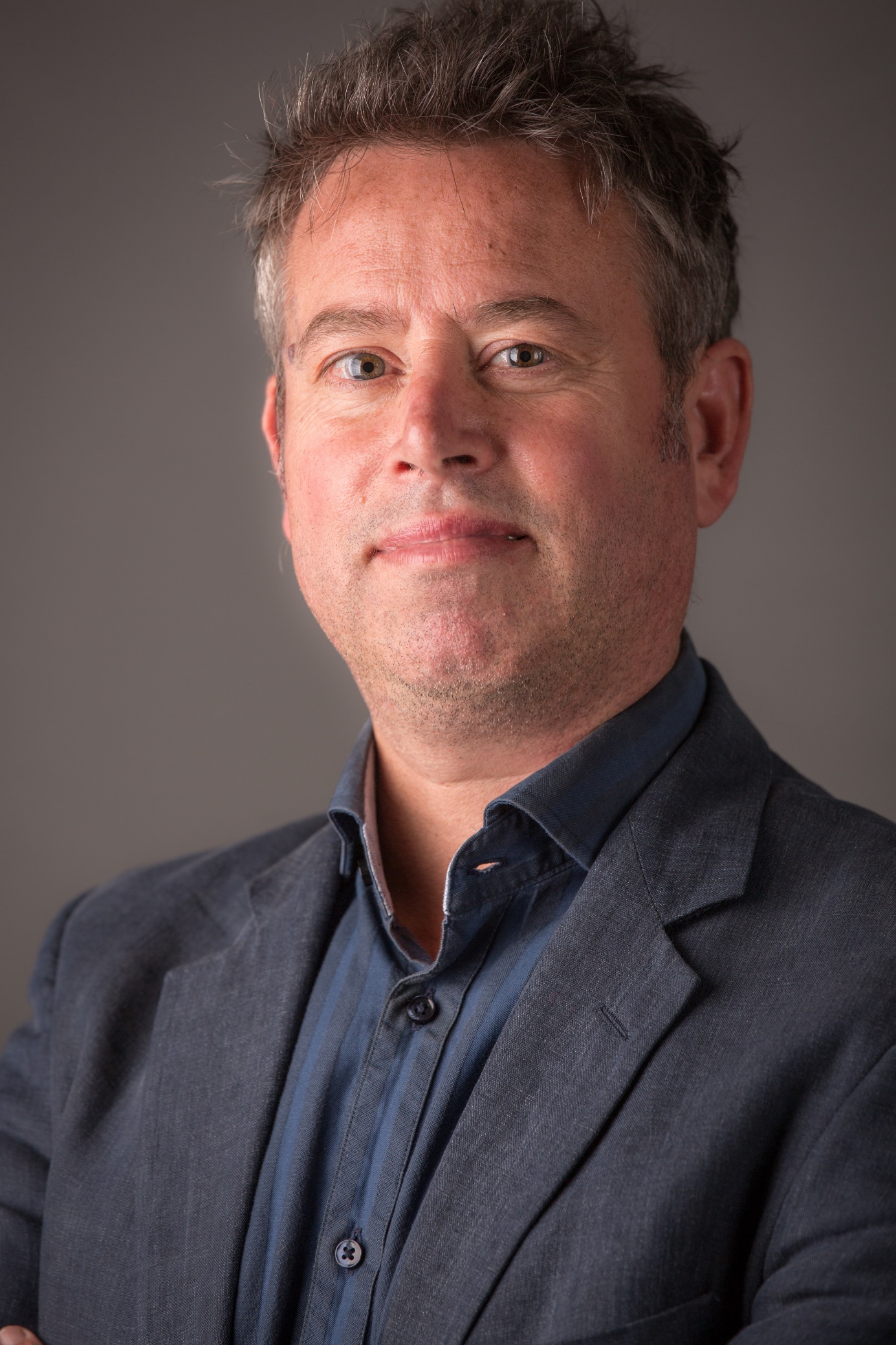 Max Wildschut: Evolutionary leadership theory (self-funded)+Supervision of Numerous Masters/Research masters/MPhil-studentsBlogs and ColumnsPsychology Today. Naturally Selected. http://www.psychologytoday.com/blog/naturally-selectedTrouw Science column HoofdzaakVolkskrant VONK (major Dutch newspaper). Hoofdzaak. Management Team (2013-16). De Natuurlijke Leider. http://www.mt.nl/522/de-natuurlijke-leiderEdited Books, Popular science books, and text booksGiphart, R., & Van Vugt, M. (2018). Mismatch: How we are deceived daily by our Stone age brain. London: Litte, brown publishers. Giphart, R., & Van Vugt, M. (2016). Mismatch: Hoe we dagelijks worden misleid door ons oeroude brein. Amsterdam: Podium. (appeared in top 10 non-fiction books in the Netherlands).Van Lange, P., Balliet, D., Parks, C., & Van Vugt, M. (2014). Social Dilemmas. Oxford, UK: Oxford University Press.Van Vugt, M. & Wildschut, M. (2012/13/14). Gezag: De wetenschap van macht, gezag, en leiderschap. Utrecht, NL: Arbeiderspers/A.W. Bruna (in Top 10 management books of the year). Inmiddels 4e druk. ISBN 9789400501959Van Vugt, M., & Ahuja, A. (2010/11). Selected:  Why some people lead, why others follow, and why it matters.  London: Profile Books/Harper Collins. (translated so far in over 10 different languages)Buunk, A. P., & Van Vugt, M. (2008/13). Applying Social Psychology:  From Problems to Solutions. London:  Sage (undergraduate/postgraduate text); Second edition. Van Vugt, M. & Snyder, M. (2002).  Cooperation in the 21st Century:  Fostering community action and civic participation.  American Behavioral Scientist, 45, 761-918.Van Vugt, M., Snyder, M., Tyler, T., & Biel, A. (2000).  Cooperation in modern society:  Promoting the welfare of communities, states, and organisations.  London:  Routledge. (pp. 245).Van Vugt, M. (1996). Social dilemmas and transport decisions. University of Maastricht Press.Peer-reviewed Journal Articles (100+ articles)2018Alvarez, K., van Leeuwen, E., Montenegro‐Montenegro, E., & van Vugt, M. (2018). Empowering the poor: A field study of the social psychological consequences of receiving autonomy or dependency aid in Panama. British Journal of Social Psychology, 57(2), 327-345.Bastardoz, N., & Van Vugt, M. (2018). The nature of followership: Evolutionary analysis and review. The Leadership Quarterly.Gerpott, F. H., Lehmann-Willenbrock, N., Voelpel, S. C., & van Vugt, M. It’s not just what is said but also when it’s said: A temporal account of verbal behaviors and emergent leadership in self-managed teams. Academy of Management Journal.Gerpott, F. H., Lehmann-Willenbrock, N., Silvis, J. D., & Van Vugt, M. (2018). In the eye of the beholder? An eye-tracking experiment on emergent leadership in team interactions. The Leadership Quarterly, 29(4), 523-532.Grabo, A., & van Vugt, M. (2018). Voting for a Male Warrior or Female Peacekeeper? Testing the Evolutionary Contingency Hypothesis in the 2016 US Presidential Elections. Evolutionary Psychology, 16(2), 1474704918773267.Grotens, R., Dijk, G. V., & Vugt, M. V. (2018). Leadership Practices of Council Secretaries in Turbulent Times; A Case Study. Journal of Leadership, Accountability and Ethics, 15(1), 29-42.Knapen, J. E., Blaker, N. M., & Van Vugt, M. (2018). The Napoleon Complex: When Shorter Men Take More. Psychological science, 0956797618772822.Li, N. P., van Vugt, M., & Colarelli, S. M. (2018). The evolutionary mismatch hypothesis: Implications for psychological science. Current Directions in Psychological Science, 27(1), 38-44.Mashuri, A., van Leeuwen, E., & van Vugt, M. (2018). Remember your crimes: How an appeal to ingroup wrongdoings fosters reconciliation in separatist conflict. British Journal of Social Psychology.Palomo-Vélez, G., Tybur, J. M., & van Vugt, M. (2018). Unsustainable, unhealthy, or disgusting? Comparing different persuasive messages against meat consumption. Journal of Environmental Psychology, 58, 63-71.Smith, J. E., Ortiz, C. A., Buhbe, M. T., & van Vugt, M. (2018). Obstacles and opportunities for female leadership in mammalian societies: A comparative perspective. The Leadership Quarterly.van der Meij, L., Gubbels, N., Schaveling, J., Almela, M., & van Vugt, M. (2018). Hair cortisol and work stress: Importance of workload and stress model (JDCS or ERI). Psychoneuroendocrinology, 89, 78-85.van Dijk-Wesselius, J. E., Maas, J., Hovinga, D., van Vugt, M., & van den Berg, A. E. (2018). The impact of greening schoolyards on the appreciation, and physical, cognitive and social-emotional well-being of schoolchildren: A prospective intervention study. Landscape and Urban Planning, 180, 15-26.Van den Akker, O., van Vugt, M., van Assen, M. A., & Wicherts, J. M. (2018). Sex Differences in Trust and Trustworthiness: A Meta-Analysis of the Trust Game and the Gift-Exchange Game. PsyArXiv. October, 19.van Prooijen, J. W., & Van Vugt, M. (2018). Conspiracy theories: Evolved functions and psychological mechanisms. Perspectives on psychological science, 1745691618774270.2017Antonakis, J., Gardner, W. L., Grabo, A., Spisak, B. R., van Vugt, M., Reh, S., ... & Williams, C. E. (2017). Charisma: New frontiers: A special issue dedicated to the memory of Boas Shamir. The Leadership Quarterly, 28(4), 471.de Vries, R. E., van Vugt, M., van Prooijen, J. W., Kwint, J., de Joode, M., Fraats, R., & Fiszter, C. (2017). Politieke persoonlijkheden: Perceptie van de publieke persoonlijkheid van partijleiders uit de Nederlandse politiek voorafgaand aan de 2017 Tweede Kamer verkiezingen.Grabo, A., Spisak, B. R., & van Vugt, M. (2017). Charisma as signal: An evolutionary perspective on charismatic leadership. The Leadership Quarterly, 28(4), 473-485.Mehta, P. H., DesJardins, N. M. L., van Vugt, M., & Josephs, R. A. (2017). Hormonal underpinnings of status conflict: Testosterone and cortisol are related to decisions and satisfaction in the hawk-dove game. Hormones and behavior, 92, 141-154.Ronay, R., Oostrom, J. K., Lehmann-Willenbrock, N., & Van Vugt, M. (2017). Pride before the fall:(Over) confidence predicts escalation of public commitment. Journal of Experimental Social Psychology, 69, 13-22.Salam, A. P., Rainford, E., van Vugt, M., & Ronay, R. (2017). Acute Stress Reduces Perceived Trustworthiness of Male Racial Outgroup Faces. Adaptive Human Behavior and Physiology, 1-11.Van Vugt, M. (2017). Evolutionary psychology: theoretical foundations for the study of organizations. Journal of Organization Design, 6(1), 9.2016De Vries, R. E., Tybur, J. M., Pollet, T. V., & Van Vugt, M. (2016). Evolution, situational affordances, and the HEXACO model of personality. Evolution and Human Behavior.Gavrilets, S., Auerbach, J., & Van Vugt, M. (2016). Convergence to consensus in heterogeneous groups and the emergence of informal leadership. Scientific Reports. Grabo, A. E., & Van Vugt, M. (2016). Charismatic leadership and the evolution of cooperation. Evolution and Human Behavior, 37, 399-406.Van der Meij, L., Schaveling, J., & Van Vugt, M. (2016). Basal testosterone, leadership and dominance: A field study and meta-analysis. Psychoneuroendocrinology, 72, 72-79. Von Rueden, C., & Van Vugt, M. (2016). Leadership in small-scale societies: Some implications for theory, research, and practice. The Leadership Quarterly. doi:10.1016/j.leaqua.2015.10.0042015 Smith, J. E., Gavrilets, S., Borgerhoff Mulder, M., Hooper, P. L., El Moulden, C., Nettle, D., Hauert, C., Hill, K., Perry, S., Pusey, A. E., Van Vugt, M., & Smith, E. A. (2015). Leadership in mammalian societies: Emergence, distribution, power, and pay-off. Trends in Ecology and Evolution, 31, 54-66.  doi:10.1016/j.tree.2015.09.013Forsyth, D. R., Van Vugt, M., Schlein, G.  and Story, P. A. (2015). Identity and sustainability: Localized sense of community increases environmental engagement. Analyses of Social issues and Public Policy, 15, 233-252. doi: 10.1111/asap.12076. Rusch, H., Leunissen, J. M., & Van Vugt, M. (2015). Historical and experimental evidence of sexual selection for war heroism. Evolution and Human Behavior, http://dx.doi.org/10.1016/j.evolhumbehav.2015.02.005Spisak, B., O’Brien, M., Nicholson, N., & Van Vugt, M. (2015). Niche-construction and the evolution of leadership. Academy of Management Review, 40, 291-306. Van Vugt, M., & Grabo, A. E. (2015). The many faces of leadership: An evolutionary psychology approach. Current Directions in Psychological Science, 25, 484-489. 2014Price, M. E. & Van Vugt, M. (2014). The evolution of leader-follower reciprocity: The theory of service-for-prestige. Frontiers of Human Neuroscience, doi: 10.3389/fnhum.2014.00363.Spisak, B. R., Grabo, A., Arvey, R., & Van Vugt, M. (2014). The age of exploration and exploitation: Younger looking leaders endorsed for change and older looking leaders endorsed for stability. Leadership Quarterly, 25, 805-816.  Vugt, M. van, Griskevicius, V. & Schultz, P. W. (2014). Naturally green: Harnessing stone age psychological biases to foster environmental behavior. Social Issue and Policy Review, 8, 1-32.Van Vugt, M., & Ronay, R. D. (2014).The Evolutionary Psychology of Leadership: Theory, Review, and Roadmap. Organizational Psychology Review, 4, 74-95. doi: 10.1177/20413866134936352013Blaker, N. M., Rompa, I., Dessing, I. H., Vriend, A. F., Herschberg, C., & Van Vugt, M. (2013). The height leadership advantage in men and women: Testing evolutionary psychology predictions about the perceptions of tall leaders. Group Processes and Intergroup Relations, 16, 17-27. doi: 10.1177/1368430212437211Cartwright, E., Gillet, J., & Van Vugt, M. (2013). Leadership by example in the weak-link game. Economic Inquiry, 51, 2028-2043. DOI: 10.1111/ecin.12003Engelhard, N.P., Wal, A.J. van der & Vugt, M. van (2013). Competitief altruïsme op de werkvloer: Een evolutionair psychologische benadering. Gedrag en Organisatie, 26, 292-309.Johnson, D. D. P., Price, M. E., & Van Vugt, M. (2013). Darwin’s invisible hand: Market competition, evolution and the firm. Journal of Economic Behavior and Organization, 90, S128-S140. http://dx.doi.org/10.1016/j.jebo.2012.12.016Ohlsen, G., Van Zoest, W., & Van Vugt, M.  (2013). Gender and facial dominance in gaze cuing: When emotional context matters in the eyes that we follow. PLOS-One. 10.1371/journal.pone.0059471Van Vugt, M. & Griskevicius, V. (2013). UNESCO World Social Science Report: Changing global environments. Going green: Using evolutionary psychology to foster sustainable lifestyles. : ISSC.Van Vugt, M., & Iredale, W. (2013). Men behaving nicely: Public goods as peacock tails. British Journal of Psychology, 104, 3-13. doi:10.1111/j.2044-8295.2011.02093Van der Wal, A., Krabbendam, A.C., Schade, H., & van Vugt, M. (2013). Do Natural Landscapes Reduce Future Discounting in Humans? Proceedings of the Royal Society-B. 280(1773).2012Griskevicius, V., Cantu, S. M., & Van Vugt, M. (2012). The evolutionary bases for sustainable behavior: Implications for marketing, policy, and social entrepreneurship. Journal of Public Policy and Marketing, 31, 115-128.McDonald, M., Navarrete, C. & Van Vugt, M (2012). The male warrior hypothesis. Philosophical Transactions. vol. 367 no. 1589 670-679; doi: 10.1098/rstb.2011.0301Spisak, B., Dekker, P., Kruger, M., & Van Vugt, M. (2012).Warriors and peacekeepers: Testing a biosocial implict leadership hypothesis of intergroup relations using masculine and feminine faces. PLOS One (7)1: e30399. doi:10.1371/journal.pone.0030399Van Honk, J., Montoya, E., Bos, P., Van Vugt, M., & Terburg, D. (2012). New evidence on testosterone and cooperation. Nature, 485, E4-5. doi:10.1038/nature11136 Van Vugt, M., & Iredale, W. (2013). Men behaving nicely: Public goods as peacock tails. British Journal of Psychology, 104, 3-13. doi:10.1111/j.2044-8295.2011.02093Van Vugt, M. (2012). Leadership, identity and the social brain. British Journal of Psychology,  2011Balliet, D., Li, N. P., Macfarlan, S. J., & Van Vugt, M. (2011). Sex differences in cooperation: A meta analytic review of social dilemmas. Psychological Bulletin, 137, 881-909. doi: 10.1037/a0025354Dunbar, R, Baron, R., Frangou, A., Pearce, E., van leeuwen, E., Stow, J., Partridge, G., Macdonald, I., Barra, V., & van Vugt, M (2011). Social laughter is correlated with an elevated pain threshold. Proceedings of the Royal Society-B doi: 10.1098/rspb.2011.1373.Spisak, B. R., Homan, A. C., Grabo, A., & Van Vugt, M. (2011). Facing the situation: Testing a biosocial contingency model of leadership in intergroup relations using masculine and feminine faces. The Leadership Quarterly, 23, 273-280.Van Lange, P., Finkenauer, C., Popma, A., & Van Vugt, M. (2011). Electrodes as social glue: Measuring heart rate promotes giving in the trust game. International Journal of Psychophysiology, 80, 246-250.2010Gillet, J., Cartwright, E., & van Vugt, M. (2010). Selfish or servant leadership? Leadership and followership personalities in coordination games. Personality and Individual Differences, 51, 231-236. Iredale, W., & Van Vugt, M. (2010). The peacock’s tail of human altruism. Psychology Review.Van Hooff, J. C., Crawford, H., Van Vugt, M. (2010). The wandering mind of men: ERP evidence for gender differences in attention bias towards attractive opposite sex faces. Social Cognitive and Affective Neuroscience. doi:10.1093/scan/nsq066Van Vugt, M, & Hardy, C. L. (2010). Cooperation for reputation. Group Processes and Intergroup Relations, 1-11. 2009Brosnan, S. F., Newton-Fisher, N. E., & Van Vugt, M. (2009). A melding of minds: When primatology meets social psychology, Personality and Social Psychology Review, 13, 129-147. Johnson, D., & Van Vugt, M. (2009). A history of war: The role of intergroup conflict in sex differences in aggression. Behavioral and Brain Sciences, 32, 280-281.King, A., Johnson, D., & Van Vugt, M. (2009). The origins and evolution of leadership. Current Biology. R911-916. http://dx.doi.org/10.1016/j.cub.2009.07.027Van Vugt, M, & Park, J. (2009). Guns, germs and sex: Evolutionary psychology of intergroup relations. Social and Personality Psychology Compass. DOI: 10.1111/j.1751-9004.2009.00221Van Vugt, M. (2009). Social dilemmas. SAGE Encyclopaedia for Group processes and Intergroup RelationsVan Vugt, M. (2009). Cooperation and competition. SAGE Encyclopaedia on Interpersonal Relationships.Van Vugt, M. (2009). Averting the tragedy of the commons: Using social psychological science to protect the environment. Current Directions in Psychological Science, 18, 169-173.Van Vugt, M. (2009). Sex differences in intergroup competition, aggression and warfare: The male warrior hypothesis. Annals of the New York Academy of Sciences, 1167, 124-134.Van Vugt, M. (2009). Despotism, democracy and the evolutionary dynamics of leadership and followership. American Psychologist, 64, 54-56. 2008Iredale, W., Van Vugt., M., & Dunbar, R. (2008). Showing off in humans: Male generosity as mate signal. Evolutionary Psychology, 6, 386-392.Van Vugt, M. (2008). Follow me: The origins of leadership. New Scientist, 14 June, 2660. O'Gorman, R. O., Henrich, J., & Van Vugt, M. (2008). Constraining free-riding in public goods games: Designated solitary punishers can sustain human cooperation. Proceedings of Royal Society-B, 276, 323-329.Park, J., Schaller, M., & Van Vugt, M. (2008). The psychology of human kin recognition: Heuristic cues, erroneous inferences, and their implications. Review of General Psychology. 12, 215-235Van Vugt, M., & Spisak, B. (2008). Sex differences in the emergence of leadership during competitions within and between groups. Psychological Science, 19, 854-858. doi: 10.1111/j.1467-9280.2008.02168.xStiff, C. E., & Van Vugt, M. (2008). The power of reputations: The role of third party information in the admission of new group members. Group Dynamics, 12, 155-166.Van Vugt, M., Hogan, R., & Kaiser, R. (2008). Leadership, followership, and evolution: Some lessons from the past. American Psychologist, 63, 182-196. doi: 10.1037/0003-066X.63.3.182 Van Vugt, M., Johnson, D., & O'Gorman, R. (2008). Evolution and the social psychology of leadership: The mismatch hypothesis. In Hoyt, C., Forsyth, D., & Goethals, A.. Social psychology of leadership. Wilson, D. S., Van Vugt, M., & O'Gorman, R. (2008). Multilevel selection theory and major evolutionary transitions: Implications for Psychological Science. Current Directions in Psychological Science. 17, 6-9Van Vugt, M., & Schaller, M. (2008). Evolutionary perspectives on group dynamics: An introduction. Group Dynamics, 12, 1-6.Van Vugt, M., & Park. J. (2008). The tribal instinct hypothesis: Evolution and the social psychology of intergroup relations. In S. Sturmer & M. Snyder, New Directions in Helping and Intergroup Behavior. London: Blackwell.2007Van Lange, P., Bekkers, R., Schuyt, T., & Van Vugt, M. et al. (2007). Social value orientations in real-life social dilemmas. Basic and Applied Social PsychologyVan Vugt, M., De Cremer, D., & Janssen, D. (2007). Gender differences in competition and cooperation: The male warrior hypothesis. Psychological Science. 18, 19-23.Wilson, D.S., Van Vugt. M., & O’Gorman, R. (2008). Multi-level selection theory and is implications for social psychology. Current Directions in Psychological Science, 17, 6-9.Shaw P. J., Lyas J.K., Maynard S., Van Vugt M., (2007). "On the relationship between set-out rates and participation ratios as a tool for enhancement of kerbside household waste recycling.." Journal of Environmental Management, 83, 34-43. 2006Hardy, C., & Van Vugt, M. (2006). Nice guys finish first: The competitive altruism hypothesis. Personality and Social Psychology Bulletin, 32, 1402-1413. Hart, C. M., & Van Vugt, M (2006). From fault line to group fission: Understanding transformations in small groups.  Personality and Social Psychology Bulletin, 32, 392-404.Van Vugt, M. (2006). Evolutionary Origins of Leadership and Followership.  Personality and Social Psychology Review, 10, 354-3712005Lyas J.K., Shaw P. J., van Vugt M., (2005). "Kerbside recycling in the London Borough of Havering: progress and priorities." Resources, Conservation & Recycling, 45(1), 1-17 Van Vugt, M., Chang, K., & Hart, C. (2005). The impact of leader style on group stability. Chinese Journal of Psychology, 47, 365-380.2004Van Vugt, M. (2004).  Follow the leader…but at what cost? The Psychologist, 17, 274-277.Van Vugt, M., & Hart, C. M. (2004). Social identity as social glue:  The origins of group loyalty (2004). Journal of Personality and Social Psychology, 86, 585-598.Van Vugt, M., Jepson, S., Hart, C. M., & De Cremer, D. (2004).  Autocratic leadership in social dilemmas:  A threat to group stability.  Journal of Experimental Social Psychology, 40, 1-13Joireman, J., Van Lange, P., & Van Vugt, M (2004).  Who cares about the environment?  Consideration of future consequences as determinant of travel mode choice.  Environment and Behavior, 36, 187-206J.K. Lyas, P.J.Shaw & M. van Vugt (2004).  Provision of feedback to promote householders’ use of a kerbside recycling scheme: a social dilemma perspective.  Journal of Solid Waste Technology and Management 30, 7-18.2003Van Vugt, M., Dowding, K., John, P., & Van Dijk, E. (2003).  Exit or voice?  Strategies for problem-solving in residential communities.  Journal of Applied Social Psychology, 33, 321-338.Lyas, J., Shaw, P.,  & Van Vugt, M. (2003)  Short-term effects of feedback on householder recycling behaviour.  Proceedings of The Eighteenth International Conference on Solid Waste Technology and Management, Philadelphia, 23-26 March 2003.Powell, C., & Van Vugt, M. (2003).  Genuine giving or selfish sacrifice in relationship dilemmas.  European Journal of Social Psychology, 33, 403-412.2002Van Vugt, M., & De Cremer. D. (2002).  Leadership and cooperation in groups: Integrating the social dilemma and social identity perspectives.  European Review of Social Psychology, 13, 155-184.Van Vugt, M. (2002).  Central, individual or collective control?  Social dilemma strategies for natural resource management.  American Behavioral Scientist, 45,  783-800.De Cremer, D., & Van Vugt, M. (2002).  Intra and intergroup dynamics of leadership in social dilemmas:  A relational model of cooperation. Journal of Experimental Social Psychology, 38, 126-136. Holland, R., Meertens, R. M., & Van Vugt, M. (2002).  Dissonance on the road:  Self-esteem as a moderator of internal and external oriented modes of self-justification.  Personality and Social Psychology Bulletin, 12, 1713-1724.Lyas, J., Shaw, P.,  & Van Vugt, M.  (2002),  Recycling in a London Borough:  perceptions, participation and barriers to the use of survival bags.  Proceedings of Waste 2002: Integrated Waste Management & Pollution Control; Research, Policy & Practice, Stratford-upon-Avon, 24-26 September 2002, pp. 199-208.2001Van Vugt, M. (2001).  Community identification moderating the impact of financial incentives in a natural social dilemma.  Personality and Social Psychology Bulletin, 27, 1440-1449.Van Vugt, M. (2001).  Self-interest as self-fulfilling prophecy. Behavioral and Brain Sciences, 24, 429-430.Joireman, J. Van Lange, P., & Van Vugt, M., Wood, A., Leest, T., & Lambert, C. (2001).  Structural solutions to social dilemmas:  A field study on commuter’s willingness to fund improvements in public transit.  Journal of Applied Social Psychology, 31, 504-526.2000Brug, J., Van Vugt, M., Borne, B., Brouwers, A., & Van Hooff, H. (2000).  Prosocial behavior in practice:  A functional analysis of becoming an organ donor.  Psychology and Health, 15, 357-368.Dowding, K., John, P., & Van Vugt, M. (2000).  Exit, voice, loyalty: Theoretical and analytic developments.  European Journal of Political Science, 37, 469-495.1999Van Vugt, M. and De Cremer, D. (1999).  Leadership in social dilemmas: Social identification effects on collective actions in public goods.  Journal of Personality and Social Psychology, 76, 587-599.Van Vugt, M. and Samuelson, C. D. (1999).  The impact of metering in a natural resource crisis: A social dilemma analysis.  Personality and Social Psychology Bulletin, 25, 731-745.De Cremer, D., & Van Vugt, M. (1999).  Social identification effects in social dilemmas: A transformation of motives.  European Journal of Social Psychology, 29, 871-893.De Cremer, D., Van Vugt, M., & Sharpe, J. (1999).  Effect of collective self-esteem on in-group evaluations.  Journal of Social Psychology, 139, 530-532.1998Van Vugt, M. (1998).  The conflicts of modern society.  The Psychologist, 5, 289-292.Van Vugt, M., Howard, C. and Moss, S. (1998).  Being better than some people but not better than average: Self-enhancing comparisons in aerobics.  British Journal of Social Psychology, 37, 185-201.De Cremer, D., & Van Vugt, M. (1998).  Collective identity and cooperation in a public goods dilemma:  A matter of trust or self-efficacy?  Current Research in Social Psychology, 3, 1-11.Selfe, S., Van Vugt, M. and Stone, W. (1998).  Chronic gynealogical pain: An exploration of medical attitudes.  Pain, 77, 215-225.Van Lange, P. A. M., Van Vugt, M., Meertens, R. M. and Ruiter, R. A. C. (1998).  A social dilemma analysis of commuting preferences: The roles of social values and trust.  Journal of Applied Social Psychology, 28, 337-342.Van Lange, P. A. M., Van Vugt, M. and Veenendaal, A. F. M. (1998).  Eigen gemak versus ons milieu: Mobiliteit als sociaal dilemma.  Netherlands Journal of Psychology, 53, 126-137.6.Van Vugt, M. (1997).  Why the privatisation of public goods might fail: A social dilemma approach.  Social Psychology Quarterly, 63, 355-366.5.Van Vugt, M., Van Lange, P. A. M. and Meertens, R. M. (1997). Onderzoek naar sociale dilemma’s in de praktijk:  De vervoerskeuze.  Netherlands Journal of Psychology, 52, 10-21.4.Joireman, J. A., Van Lange, P. A. M., Kuhlman, D. M., Van Vugt, M. and Shelley, G. P. (1997).  An interdependence analysis of commuting decisions.  European Journal of Social Psychology, 27, 441-463.3.Van Vugt, M., Van Lange, P. A. M. and Meertens, R. M. (1996).  A social dilemma analysis of travel mode judgements.  European Journal of Social Psychology, 26, 373-395.2.Van Vugt, M., Van Lange, P. A. M., Meertens, R. M. and Joireman, J. A. (1996).  Why structural solutions to social dilemmas might fail: A field experiment on the first carpool priority lane in Europe.  Social Psychology Quarterly, 59, 364-374.1.Van Vugt, M., Meertens, R. M. and Van Lange, P. A. M. (1995).  Car versus public transportation?  The role of social value orientations in a real-life social dilemma.  Journal of Applied Social Psychology, 25, 258-278.3. Book chapters2017Van Vugt, M. (2017). Evolutionary, Biological, and Neuroscience Perspectives. The Nature of Leadership, 189.2015Van Vugt, M. & Tybur, J. M. (2014). Evolution of status, hierarchy, dominance, and leadership. D. Buss (Ed.), Handbook of Evolutionary Psychology.Price, M., & Van Vugt, M. (2015). The service-for-prestige theory of leadership. In R. Arvey & S. Colarelli. The Biological Foundations of Organizational Behavior. Chicago: Chicago University Press.2014Blaker, N. M., & Van Vugt, M. (2014). The Status-Size Hypothesis: How cues of physical size and social status influence each other. In J. T. Cheng, J. L. Tracy, & C. Anderson (Ed.), The Psychology of Social Status (pp. unknown). New York: Springer.Van Vugt, M. (2014). On gazes, faces, votes and followers: Evolutionary and neuroscience approaches to leadership. In: J. Decety and Y. Christen. New frontiers in Social Neuroscience (pp. 93-110). Heidelberg: Springer. (IPSEN foundation). ISBN: 0945-60822012Van Vugt, M., & Kameda, T. (2012). Evolution and Groups. In J. Levine (Ed.,) Handbook of Group Processes. London: Sage.2011Van Vugt, M. (2011). The Nature in Leadership. In J. Antonakis & D. Day (Eds.), The Nature of Leadership. 2010Iredale, W., & Van Vugt, M. (2010). The peacock’s tail of human altruism. In C. Roberts, Applied Evolutionary Psychology.  Spisak, B., Nicholson, N., & Van Vugt, M. (2010). Evolutionary perspectives on leadership. In G. Saad (Ed.), Evolutionary Psychology of Business and Management.Van Vugt, M., & Kameda, T. (2010). Evolutionary approaches to Group Dynamics. In J. Levine (Ed)., Handbook of Group Processes. Van Vugt, M. (2010). The Male Warrior Hypothesis. In J. Forgas et al. *Eds.), Sydeny Symposium on Aggression and Violence.  2009Van Vugt, M., Johnson, D., Kaiser, R., &  O’Gorman, R. (2009). The mismatch hypothesis: An evolutionary social psychological perspective on leadership (pp. 267-282). In D. Forsyth, A. Goethals, & C. Hoy. Social Psychology and Leadership. New York: Praeger. Van Vugt, M., &  Park, J. (2009). The tribal instincts hypothesis: Evolution and the psychology of intergroup relations. In Stefan Sturmer & Mark Snyder, New perspectives on intergroup helping. Chicester: Wiley2007Van Vugt, M., & Kurzban, R. K. (2007). Cognitive and social adaptations for leadership and followership: Evolutionary game theory and group dynamics. In J. Forgas, W. von Hippel, & M. Haselton, Sydney symposium of Social Psychology, Vol. 9: The evolution of the social mind: Evolutionary psychology and social cognition (pp. 229-243). Hove: Psychology Press. Van Lange, P. A. M., De Cremer, D., & Van Dijk, E., & Van Vugt, M. (2007). From aggression to altruism:  Basic principles of social interaction.  In E.T. Higgins & A. W. Kruglanski (Eds), Social Psychology:  Handbook of Basic Principles (pp. 540-561). New York: Guilford.Van Vugt, M., Roberts, G., & Hardy, C. (2007).  Competitive altruism: Reputation-based cooperation in groups. In R. Dunbar & L. Barrett, Handbook of Evolutionary Psychology (pp. 531-540). Oxford: Oxford University Press2006Van Vugt, M., & Van Lange, P. A. M. (2006).  Psychological adaptations for prosocial behavior:  the altruism puzzle.  In M. Schaller, D. Kenrick, & J. Simpson, Evolution and Social Psychology, pp. 237-261.  New York:  Psychology Press2005Van Vugt, M. (2005).  Leadership.  In G. Davey, Encyclopaedic Dictionary of Psychology (pp. 260).  London:  Hodder Arnold.2004Van Vugt, M., & Gramzow, R. (2004).  Social value orientation in social dilemmas:  A survey practical.  In G. Breakwell, Doing social psychology (pp. 128-153).  London:  BPS-press. 2000Van Vugt, M., Biel, A., Snyder, M., & Tyler, T.  (2000). Cooperation in modern society:  Helping the self, the community, and society.  In Van Vugt, M. et al. (Eds.), Co-operation in modern society:  Promoting the welfare of communities, states, and organizations (pp.3-24).  London: Routledge.Van Lange, P.A.M., Van Vugt, M., & De Cremer, D. (2000).  The transportation dilemma. In Van Vugt, M. et al. (Eds.), Co-operation in modern society (pp. 45-63).  London: Routledge.1999Van Vugt, M. (1999).  Solving natural resource dilemmas through structural change.  In M. Foddy, M. Smithson, S. Schneider, and M. Hogg (Eds.), Solving Social Dilemmas (pp. 121-133). Sydney: Psychology Press.   1994Van Vugt, M., Meertens, R. M. and Van Lange, P. A. M. (1994).  Commuting by car or public transportation?  An interdependence theoretical approach.  In U. Schulz, W. Albers, & U. Mueller (Eds.), Social dilemmas and co-operation (pp. 291-309).  Berlin: Springer-Verlag.Book reviewsVan Vugt, M. (2001).  Globalization:  Public good or bad?  Journal of Peace Psychology, 7, 91. Organized Conferences, Symposia, and Workshops 2018	Human Behaviour and Evolution Society, Amsterdam2017	Workshop Evolution and Leadership, Academy of Management conference2016	First Governance for Society conference VU University Amsterdam2015	SESP symposium on evolutionary psychology and intergroup relations2013 	8th European Human Behaviour and Evolution Conference VU University Amsterdam2012 	Internal Mini conference Department of Social and Organizational Psychology2012	NIAS/Lorentz/KNAW conference on biological markets2011	International social dilemma conference (Amsterdam)2011	Symposium “Darwin voor Leiders” with VU-connected2010	SESP symposium on Leadership2008-9	Darwin seminars on “Evolutionary Psychology and Its Applications”2006	Conference on “Evolution and Group Processes” (funded by EAESP and British Academy)2005	Government workshop about social change and community cohesion (funed by Leverhume)2003	Economic and Social research Council funded workshop about social inclusion/exclusion2001	Workshop on social dilemma dynamics of pro-environmental behaviour, La Sapientzia, Rome2000	Workshop on action research, Free University Amsterdam (with Prof. Bert Klandermans) 1999		Small group conference on social dilemmas, Southampton, UK (EASP-funded)1993		General Meeting of Netherlands Association for Social Psychologists, MaastrichtSelection of Conference Presentations and Invited Public LecturesVan Vugt, M. (2019, April). Key note at the European Humen behavior and Evolution association on two evolutionary pathways to leadership. Van Vugt, M. (2019, March). Invited talks at the University of Aarhus on the evolutionary roots of political leadership.Van Vugt, M. (2018, May). Invited talk at the European Parliament on the male warrior hypothesis.Van Vugt, M. (2017). Invited departmental talks at Lausanne University, Oxford University and University of Gottingen on the neurobiology of leadership.Van Vugt, M. (2017, May). Key note at European School Leaders conference on leadership (Aberdeen, UK).Van Vugt, M. (2016, February). The evolution and neurobiology of leadership. Talk at various Singapore Universities.Van Vugt, M. (2016, October). The male warrior hypothesis. Conference talk at SESP (Denver,Colorado) Van Vugt, M. (2016, March). Key note at Business Leaders conferences in Denmark (Aarhus, Kopenhagen).Van Vugt, M. (2015, December). The evolutionary psychology of leadership. Key note at Gottingen Freiland Tage conference (Gottingen, Germany)Van Vugt, M. (2014, May). The evolutionary psychology of leadership. Key note at European conference for PhDs in Biology (Montpellier, France)Van Vugt, M. (2013, May). Human nature. Key note at conference on sustainability, Poole (UK)Van Vugt, M. (2012,, June). Human nature: the evolutionary psychology of sustainability. Conference talk at HBES (Montpellier, France)Van Vugt, M. (2010, 22 April). The Evolutionary psychology of leadership. KLI lecture, the Netherlands.Van Vugt, M. (2010, 20 August 2010). Selected: Why some people lead and others follow.  Royal Society lecture, London, UK. Key noteVan Vugt, M. (2010, 14 October). Naturally Selected: The Evolutionary Science of Leadership.  Minneapolis, USA, SESP conference.Van Vugt, M. (2010, 20 December). Social brains and social networks.  ASPO conference, Enschede, the Netherlands. Key NoteVan Vugt, M. (2010, 20 December). Social brains and social networks.  Invited Talk, UvA, Amsterdam, the Netherlands. Van Vugt, M. Homo Sapiens 2.0. Talk at Darwin symposium. NEMO Amsterdam.(October)Van Vugt, M. Darwin’s Brain child. Talk at International Darwin day. Natural History Museum, London (July).Van Vugt, M. Priming hawks into doves. Invited talk at SPSP conference, Tampa, Florida. (February)Van Vugt, M. The evolution of leadership. Invited talk at Evolutionary Psychology Preconference, SPSP, Tampa Florida (February).Van Vugt, M. Evolutionary psychology and leadership. Presentation at Social Brain conference, Barcelona (November).Van Vugt, M. The male warrior hypothesis. Department of Psychology. UCL (October)Van Vugt, M., & Sedikides, C. Evolutionary social psychology. Symposium at BPS conference Kent (September)Van Vugt, M. The tribal instinct hypothesis. Department of Psychology, University of Southampton (November)Van Vugt, M. The male warrior hypothesis. Department of Anthropology, UCL, (February)Van Vugt, M. Evolutionary origins of leadership.  SIOP conference, Dallas, TX (May)Van Vugt, M.. Evolutionary origins of leadership.  Biological Sciences. Binghamton University (May)Van Vugt, M.. Evolutionary origins of leadership.  Leadership Centre: University of Richmond (May)Van Vugt, M.  Competitive altruism theory. Department of Psychology, Sussex University (October)Van Vugt M. With a little help from my friends:  Prosocial behaviour in theory and practice.  Symposium for General Meeting of EAESP in Wurzburg (July)Van Vugt, M.. Evolutionary origins of leadership.  HBES conference Austin, US (June) Van Vugt, M..  The social glue hypothesis:  Origins of group loyalty.  Presentation at Department of Psychology, University of Arkansas (February)Social change and community cohesion. One day Symposium organized at Department of Trade and Industry, London (November)Van Vugt, M., Schaller, M., & Park, J. Kinship cues as the basis for prosocial behavior in groups:  The familiarity hypothesis.  Invited address at workshop on Trust, Hokkaido, Japan (September) Van Vugt, M.  A social dilemma analysis of natural resource problems.  Invited presentation at English Nature conference.(May)Van Vugt, M., & Stiff, C.E. Social exclusion from an evolutionary perspective:  The role of commitment.  Presentation for ESRC-workshop on social exclusion.Van Vugt, M. Kinship cues as the basis for prosocial behavior in groups.  Presentation at social dilemma conference, Goteborg, Sweden.Van Vugt, M.  An Introduction to Social Dilemmas.  Invited Speech at Norwegian Conference of Environmental Management, Oslo.Van Vugt, M. Leadership in social dilemmas:  An evolutionary perspective.  Presentation at Leadership workshop, Amsterdam, the NetherlandsVan Vugt, M.  Social identity as social glue:  Antecedents of group loyalty.  Presentation at BPS-conference in Bournemouth.Van Vugt, M. .  Why some groups collapse (and others don’t):  A theory of group maintenance.  Presentation at University of OxfordVan Vugt, M. Why some groups collapse (and others don’t):  A theory of group maintenance.  Presentation at University of SussexVan Vugt, M.  Social identity as social glue:  Antecedents of group loyalty.  Presentation at EAESP-conference, San Sebastian, Spain.Van Vugt, M. Autocratic leadership in social dilemmas.  Presentation at BPS-conference, Blackpool.Van Vugt, M. Autocratic leadership in social dilemmas.  Presentation at London School of Economics.Van Vugt, M. Exit and exclusion in groups and organisations.  Invited symposium at Society for Personality and Social psychology, San Antonio, United States. Van Vugt, M., &  Hulbert, L. The cooperative-competitive group discontinuity. Symposium for the British Psychological Society.Van Vugt, M. Leadership and organisational stability:  Understanding the exit-problem.  Presentation at Tenth social dilemma conference in Chicago.Van Vugt, M. Leadership in social dilemmas:  Integrating the self-interest and social identity perspectives.  Presentation at Leicester University.Van Vugt, M. Community action and social dilemmas.  Presentation at SPSSI-conference, Minnesota, United StatesVan Vugt, M. Exit or voice?  Strategies for change in social groups.  Presentations at Free University Amsterdam and University of MaastrichtVan Vugt, M. Exit and voice in group dynamics.  Presentation at EAESP-Workshop on Power in GrenobleVan Vugt, M. Social dilemmas and natural resource management.  Presentation at Swedish conference on social dilemmas, StockholmVan Vugt, M. Community identification and water conservation.  Presentation for European Association of Experimental social psychology-conference, OxfordVan Vugt, M. & De Cremer, D. Leadership in social dilemmas.  Presentation at International conference on social justice, Denver (USA).Van Vugt, M. & De Cremer, D. Leadership in social dilemmas.  Presentation at University of Cardiff.Van Vugt, M. Why structural solutions to social dilemmas may fail.  Presentations at University of  Kent, Oxford, and Sussex.Van Vugt, M. Impact of metering on water conservation:  A social dilemma perspective.  Presentation at 7th International social dilemma conference, Cairns (Australia), Van Vugt, M. A social dilemma analysis of travel mode judgements.  Presentation at 11th Meeting of European Association of Experimental Social Psychology, Gmunden (Austria)Van Vugt, M. Privatization of Public Goods.  Presentation at 2nd International Law and Society conference, Glasgow.Van Vugt, M. Why structural solutions to social dilemmas may fail:  A fieldexperiment on the first carpool lane in Europe.  Presentation at University of Leuven, BelgiumVan Vugt, M. Transportation as a form of cooperation in large-scale social dilemmas.  Presentation at Texas A & M University, US.Van Vugt, M. & Van Lange, P. A. M. Opting for personal convenience or for collective welfare? Presentation at the Nags Head conference on social orientations, Florida, USVan Vugt, M. A multi-attributive model of social dilemmas. Presentation at fourth international social dilemma conference, Bielefeld, Germany.I have served as external PhD examiner for various PhD-theses at different universities in the Netherlands and internationally, such as the University of Leuven (Bel), London Business School (UK), University of Bristol (UK), LaTrobe University (Aus), University of Sussex ((UK), University of Goteborg (Swe), Queen’s University Belfast (UK).2017-now	Chair Faculty Exam Committee2014-now	Deputy Head Section Social and Organizational Psychology (Head: Paul van Lange)2013-now 	Chair of Faculty Equipment fund (300k€ budget)2009-now 	Member of Faculty Equipment fund, VU University2009-now	Deputy Head of Department, Social and Organisational Psychology, VU University Amsterdam2006 - 2009	Research Director in Department of Psychology, University of Kent2005- 2006	Director of Teaching in Department of Psychology, University of Kent2005 - 2006	Committee for Accreditation of Psychology Courses in the Netherlands (QANU)2005 - 2006	Part-time teaching coordinator, University of Kent2000 - 2004	Director of Undergraduate Programme, School of psychology (responsible for the coordination of the BSc-programme in Psychology, about 400 students)2001		Member of the British Psychological Society Social Psychology 		Section Committee1996 - 1999  	Departmental Postgraduate tutor responsible for the selection, recruitment, and progress of Ph.D.-students within the Department of Psychology (about 70 students)1996 - 1998 	Founder and Coordinator of the Departmental Research Training program for Masters and Postgraduate students (this training program received Mode A status from the ESRC)	Relevant Community and Professional ServicesMember of the Advisory Board for Assessment and Consultancy firm LTP (Laboratory for Applied Psychology)Consultancy for various organisations, including: European ParliamentDutch ParliamentDutch Ministry for Internal AffairsCliniclownsFC TwenteGasunieLTP Business PsychologistsNational Headteacher associationDuisenberg Institute of FinanceUK National Health ServiceUK Environmental AgencyDutch Ministry for Traffic and Waterways Southampton Football ClubEnglish Football Association (FA) Southern Water CompanyWartburg School federationPublic Lectures at various places, includingComenius Leadership programmeAvicenna and Focus conferencesNyenrode University Demos InstituteRode HoedEuropean Head Teachers AssociationEuropean ParliamentMediaBiweekly column Trouw Hoofdzaak (100,00 copies)Monthly column in journal Management Team “De Natuurlijke Leider” (200,000 copies per month)Regular blog at Volkskrant.nl “Hoofdzaak” http://www.volkskrant.nl/vk/nl/11304/Vonk/article/detail/3549542/2013/11/22/Wat-is-er-geworden-van-de-vriendschapsbelofte-van-Facebook.dhtmlPeriodic blog at Psychology Today; http://www.psychologytoday.com/blog/naturally-selected/Television work for BBC, Channel 4 (TV-series on social dilemmas and evolutionary psychology), ITV, NTR, NPO, KRO-NCRV, RTLRadio and television interviews about various psychology topics (BBC, ITV, Channel 4, Sky, TVE, Radio 1,2,4, BNR, ZDF)My work has been discussed on internet and television outlets such as BBC, ITV, CNN, ABC, ZDF, NPO, RTL, ScienceDaily and in numerous international newspapers and popular science magazines such as the New Scientist, Scientific American, Daily Telegraph, the Guardian, Prospect, EoS, Quest, Management, the Times, Intermediar, Volkskrant, het Parool, and various other national and regional newspapers in the Netherlands and abroad.Other extra-curricular activities: Youth football coach, membership of Fair-Play committee amateur football club, veteran football-player, tennis player, guitar player. LanguagesFluency in Dutch, English; Getting by in German and FrenchReferencesUpon requestCurriculum VitaeMark van VugtContact InformationPersonal DetailsEmploymentEducationSelection of Research GrantsFull Membership of Professional OrganisationsEditorial ActivitiesTeachingResearch SupervisionPublicationsUniversity, Departmental and Professional Services